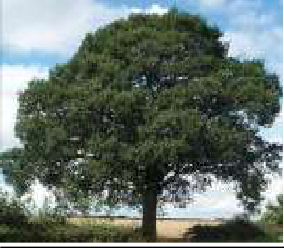 OPC MinutesPublic Session:   No residents attended the meetingMeeting opened at 7.30pmITEM NO.PREVIOUS MINUTESUBJECTACTION01.01Present: Mr J Mole, (Chairman) Mr D Cherry (Vice Chairman) Mr A Finn, Mr P Kilpin, Mrs A Staff, Mr D Pearce (Councillors) Mrs P Pointer (Parish Clerk) 01.02Apologies:  Mr J Smith (Councillor) Mr M Rand (AVDC Councillor) Mrs A Macpherson (BCC Councillor)01.03Minutes of the last minutes:The minutes of last meeting held on Tuesday 4th December 2018 were verified, approved and proposed for signing by Mr P Kilpin and seconded by Mr A Finn01:0412.04 i 12.04 iiBCC Highways Department/Transport for Bucks (TFB)Hedges Report Take off agendaIt was reported that the tree had been cut down outside 23 Oxford Road (Obstructing the light from street lamp) Mr Genever was asked to do this by Mr Hopcroft.  Unfortunately, due to the post for the street lamp being rotten it caused the post to fall.  Although the electric was re installed by UK Power Network, they have not erected a new post for the lamp to work from.  Clerk to chasePot Holes/Road and Pavement issues:None to reportPPTOATOA01.0612.06 iiiStreet LightsOutstanding defects or defects reported in the last monthClerk reported that light S1 (Sun Crescent) is still not working, despite the Clerk contacting UK Any new defects to report?Light post Oxford Road Clerk to speak with UK Power NetworkPPPPTOA01.07Local CrimeNone Reported01.1012.10Rural Transport in OakleyIt was agreed to carry over the decision on the Rural Transport until the February meeting.AS confirmed, she had chased the Buying Club but has not yet had a reply.ALL01.1112.11 iiRights of Way“Watching brief” for work to be carried out on bridges within next 6 monthsOn hold01.1312.14Changing Parish Council Bank Account to Secure on Line Banking:Clerk reported that finally the money from Lloyds Bank to Unity Trust had been transferred.PK asked had a savings account been opened as well as a Current Account.  Clerk confirmed that it had and £9000 had been transferred for the Oakley Village Sinking Fund.  PK asked could another £600 be transferred as the amount should be £9600.  Clerk confirmed she will do this.Clerk was also asked to check that we need TWO authorisation signatures on the accounts before Invoices can be paid.PPPP01.1412.16 iPeace Tree for Armistice Day 2018As Clerk has now received the invoice for the Peace Tree and it will be paid in this months Accounts, this can now be taken off the Agenda for February.TOATOA01.1612.19Precept 2019/2020PK reported to all that he had set the budget for the coming year and he confirmed that he would like to freeze the Precept at the current level for 2019/2020.  This means that income will be down by £20 but costs will be less.It was proposed by Mr P Kilpin and Seconded by Mr D Cherry to set the Precept for 2019/2020 at £19,470.00PK agreed he will inform AVDC by emailPK01.2112.24Planning app 18.03444/APP – Land adj to ‘Recycling site’, Oakley Road, WorminghallIt was agreed Mr Smith will compose the objection letter and Clerk will send with previous letter.JS/PP01.23Correspondence (papers circulated by email to Councillors)Press Release Statement for the 4 Bucks District Councils regarding Unitary AuthorityUnitary Meetings Email from BALCLetter from Martin Tett re Single Union AuthorityBMKALC Parish and unitary Liaison MeetingsEmail from Mrs A Macpherson Unitary update to Town & Parish Councils01.24MeetingsReports from meetings attended by Parish Councillors/Clerk since last meeting.LAF Meeting – 13th December 2018 – Village Hall, Worminghall (Neither JM or DC attended)Future MeetingsLAF Meeting – 12th March 2019 – Bernard Hall, CuddingtonLAF Meeting - 1st July 2019 – Village Hall, Oakley01.25PLANNINGPlanning IssuesDid Mr Rand find out why the Buckingham and River Ousel River authority are commenting on AV Planning issues.  New Planning Applications18/04343/APP – Oakley Land at 21A Manor Road, Oakley HP18 9QDDemolition of part of the existing dwelling and the erection of a detached two storey dwelling with parking and amenity space (amendment to planning permission 18/02080/APP) out for circulation.18/04403/APP – Oakley41 Brill Road, Oakley HP18 9QNSingle storey side extension and a replacement lobby together with various alterations – and associated external works.  Out for circulationPlanning Applications – Awaiting decisions:18/04144/APP, The Yard, Thame Road, Oakley BucksConstruction of single storey industrial unit for B2 Use and formation of new access.  Waiting AVDC Decision.18/03664/APP 3 Jericho Cottages, Oxford Road, Oakley HP18 9RGConversion and extension of garage into a residential dwelling Waiting AVDC Decision.18/01731/APP - 18/01732/APP & 18/01735/APP Land off Brill RoadParish Council has opposed all 3 applications and Clerk has returned the applications with a letter explaining why the Parish Council has opposed on 25th June 2018 – Waiting Decision from AVDC18/02581/APP – Little Green, Thame Road, Oakley HP18 9SFProposed single storey side link extension and loft conversion with two dormers to rear. Revised Plan. AVDC waiting decision. 18/03162/APP 8 Foresters, Oakley HP18 9PYDemolition of existing summerhouse/garage and erection of detached garage/store and home office/garden room.  No objection – Waiting AVDC decision18/03519/APP 9 Mill Road, Oakley HP18 9PXTwo storey side extension and the addition of a new roof light. No objection returned to AVDC waiting their decision18/03579/APP Royal Oak PH, 2 Worminghall Road, Oakley HP18 9QYErection of two detached two-storey dwellings with access, parking and amenity space.Letter of Objection sent, and box ticked to attend Committee (if it goes to Committee) Waiting decision from AVDC18/03746/APP Studio Flat 1 Nap Farm Barn, The Nap Oakley HP18 9PWSingle storey side extension and alterations to driveway entrance.  No objection returned to Waiting AVDC decisionPlanning Applications – Decisions:MRALLALLAVDCAVDCAVDCAVDCAVDCAVDC01.2612.24AccountsDecember 2018 AccountsCopy of Payments to be authorised and signed for on line banking.Copy of Invoices to be paid, Bank reconciliation and Bank Statement sent to all Councillors by email..Proposed for payment by: Mr A Finn and Seconded by Mr P KilpinPP01.27Any Other BusinessDC asked if Clerk could report to Highways that the kerbing on the bend going out towards Worminghall has come loose and needs repairing.Also, he reported that the white gate on the same road going out of the village (small gate) needs repairing.  Clerk asked to raise the question of ownership of the gates with TFB.Time meeting ended: 08.52pmThe next Oakley Parish Council meeting will be held at 7:30pm on Tuesday 5th February2019Meeting to be held at Oakley Village Hall